ZADATAK :  POGLEDAJ SLIKU USKRSLOG ISUSA. ISUS JE USKRSNUO I OTIŠAO U NEBO. NACRTAJ U BILJEŽNICE ISUSA U NEBU.IZRECI RADOSNO: ISUS JE USKRSNUO, ALELUJA!!!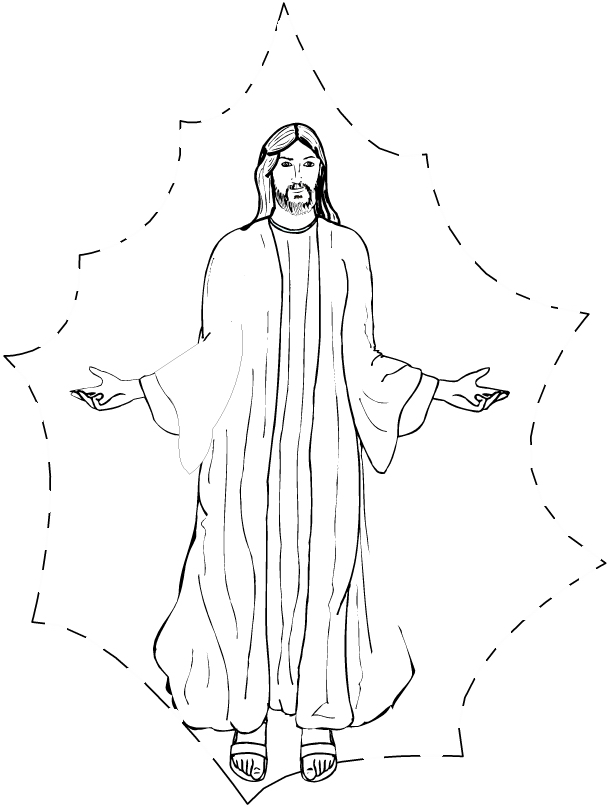 